ROHIT KUMAR MAHAKUD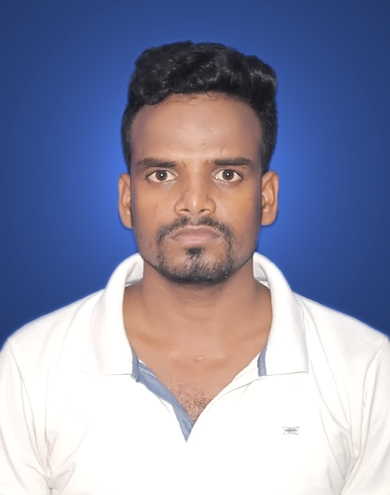           B.Tech-Mechanical Engineeringrohitkrmahakud@gmail.com+91-7352441418, +91-7992318166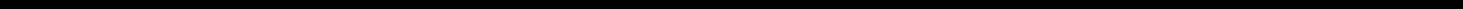 CAREER OBJECTIVETo excel in my field through hard work, research, skills and perseverance. To serve my parents, and my country with the best of my abilities.            TECHNICAL COMPETENCIESCatia from  CTTC Bhubaneswar.Auto-Cad from IDTR Jamshedpur. PERSONAL COMPETENCIESInteractive. Leadership skill. Passionate.             ACADEMIC QUALIFICATIONTRAINING & CERTIFICATIONSummer Internship at TATA STEEL ,Jamshedpur in G- Blast Furnace Iron-making. as a Mechanical Engineer from (14 JUNE 2016- 05 JULY 2016) Vacation Training at CTTC,Bhubaneswar in ConventionalTurning, Conventional Milling and	In-Plant Training in Production department from (01.03.2016 to 31.03.2016)..               PROJECT PNEUMATIC CONTROL DEVICE 6th semester Mini-Project VAPOUR COMPRESSION REFRIGERATION SYSTEM8th semester Major-Project               HOBBIESCarrom boardworkout/meditationsports              EXTRACURRICULAR ACTIVITIESActive member in the BLOOD DONATION CAMP Organized by NMIET.Participated in SWACHH BHARAT ABHIYAAN organized by NMIET.Active participation in school and college cultural activities.Participated in Cultural Program held at NMIET.             PERSONAL PROFILE           DECLARATION:      I declare that the information and facts here in above are true and correct to the best of my knowledge and           belief.             Place:Jamshedpur                                                                                                 Rohit Kumar Mahakud                            Date:                                                                                                                                            SignatureCourse/ SubjectYear OfInstituteUniversity/BoardCGPA/MarksPassing(%)Bachelor of2013-2017NM Institute of Engineering&Technology,   Bhubansewar,Odisha.BPUT7.49Technology(Mechanical)Intermediate2013Templecity Institute of Basic Science,Khurda,Odisha.C.H.S.E59.33%High School2011B D S L S Vidya Mandir high School Mosaboni,Jharkhand.J.A.C56.6%Father’s Name::Navdip MahakudDate of Birth::26/01/1996Language Known::English, Hindi, OdiaMarital Status:SingleNationality/Religion:Indian/HinduPermanent Address:AT-Dangardiha,PO-B.Kutung,PS-Rajnagar,DIST-Seraikela Kharsawan Jharkhand ,Pin-831002